 	Memorandum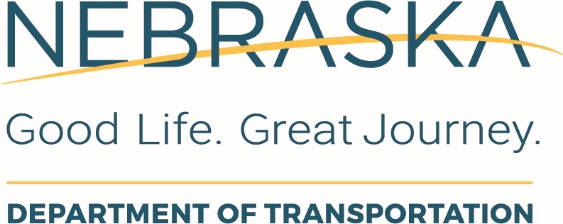 DATE	June 18, 2020TO			Dillon Dittmer, DESIGNER, UNIT HEAD, EPU COORDINATOR FROM	YOU and/or CERTIFYING ENGINEERTHRU	Julie Ramirez and Jason DaytonSUBJECT	Floodplain Certification — PROJECT NAME, 000-0(0000), CN 00000 PROJECT NAME is a PROJECT TYPE (e.g., Mill and Overlay, Resurfacing, New & Reconstruction, etc.) project located in COUNTY County, Nebraska, along Highway NUMBER (e.g. N-21, US-183, L-53A , S-14C, I-480).  The project will begin DESCRIBE WHERE PROJECT BEGINS (Mile Marker (MM) 000.00) and extends DIRECTION to DESCRIBE WHERE PROJECT ENDS (MM 000.00).The highway improvements on this project consist of DESCRIBE. (Add this paragraph for Communities without mapping and ARE NOT participating in NFIP)COMMUNITY NAME has no FEMA Floodplain mapping and does not participate in the National Flood Insurance Program (NFIP). NDOT policy in unmapped communities is to classify drainages with greater than 640 acres of watershed upstream of the highway and drainages that the Nebraska Department of Natural Resources has identified as Flood Awareness Areas as Potential Base Floodplains. State Minimum Standards require that all activity within potential Base Floodplains meet a “Less Than 1-foot Rise” criteria. A Permit is not required from the non-participating community, the certification(s) provided for the location(s) discussed below that meet this criteria will be retained in its stead.(Add this paragraph for Communities that ARE participating in the NFIP but are not mapped)COMMUNITY NAME has no FEMA Floodplain mapping, but does participate in the National Flood Insurance Program (NFIP). NDOT policy in unmapped communities is to classify drainages with greater than 640 acres of watershed upstream of the highway and drainages that the Nebraska Department of Natural Resources has identified as Flood Awareness Areas as Potential Base Floodplains. State Minimum Standards require that all activity within potential Base Floodplains meet a “Less Than 1-foot Rise” criteria. Certifications are provided for such locations.Please review the attached mapping showing where this project encroaches into flood zones.  Enclosed you will find certifications for these encroachments:Community of COMMUNITY NAME(non-bridge sized culverts conveying floodwater through the roadway)WATERBODY NAME, Section 00 T00N R00E/W, (optional: culvert size and shape )The project encroaches upon the Base Floodplain for WATERBODY in Section 00, T00N R00E/W. The waterway’s ordinary high water flow is conveyed through the highway by a pipe/box culvert with NUMBER (#) of SIZE openings. At this location the project will SUMMARIZE PROJECT WORK OCCURING WITHIN THE FLOODPLAIN. EXPLAIN THE HYDROLOGY AND HYDRAULICS OF THE ENCROACHMENT. SUMMARIZE THE IMPACT OF THE PROJECT ON THE BASE FLOOD ELEVATION OF THE WATERBODY.(bridge sized structures conveying floodwater through the roadway)WATERBODY NAME, S000 00000, Section 00 T00N R00E/W The project encroaches upon the Base Floodplain for WATERBODY in Section 00, T00N R00E/W. The waterway’s ordinary high water flow is conveyed through the highway by a ( 000-foot long bridge  OR  pipe/box culvert with NUMBER (#) of SIZE openings ), structure S000 00000. At this location the project will SUMMARIZE PROJECT WORK OCCURING WITHIN THE FLOODPLAIN. EXPLAIN THE HYDROLOGY AND HYDRAULICS OF THE ENCROACHMENT. SUMMARIZE THE IMPACT OF THE PROJECT ON THE BASE FLOOD ELEVATION OF THE WATERBODY.(for project work the encroaches upon a FLOODWAY)WATERBODY NAME, S000 00000, Section 00 T00N R00E/W The project encroaches upon the Regulated Floodway for WATERBODY in Section 00, T00N R00E/W. The waterway’s ordinary high water flow is conveyed through the highway by a ( 000-foot long bridge  OR  pipe/box culvert with NUMBER (#) of SIZE openings ), structure S000 00000. At this location the project will SUMMARIZE PROJECT WORK OCCURING WITHIN THE FLOODPLAIN. EXPLAIN THE HYDROLOGY AND HYDRAULICS OF THE ENCROACHMENT. SUMMARIZE THE IMPACT OF THE PROJECT ON THE BASE FLOOD ELEVATION OF THE WATERBODY (this should be zero or no change). This meets the Floodplain regulations for no-rise in the floodway elevation.Enclosures:	Certificates (#)FIRMettes covering project (#)Location MapPermit Information:Community of COMMUNITY NAMEWATERBODY NAME, Section 00 T00N R00E/W, (optional: culvert size and shape )Is the work substantial improvement? 	No/YesIs the work in an identified floodplain?	No/YesElevation of the base flood (100-year event)?	0000.0  NGVD 29/NAVD 88Elevation/floodproofing requirement (if applicable)?	NAIs the work in a designated floodway?	No/Yes